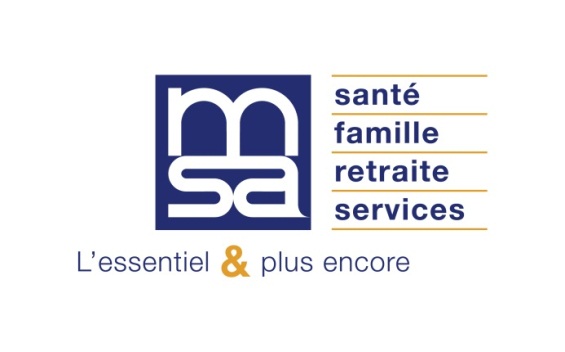 Dossier de bilan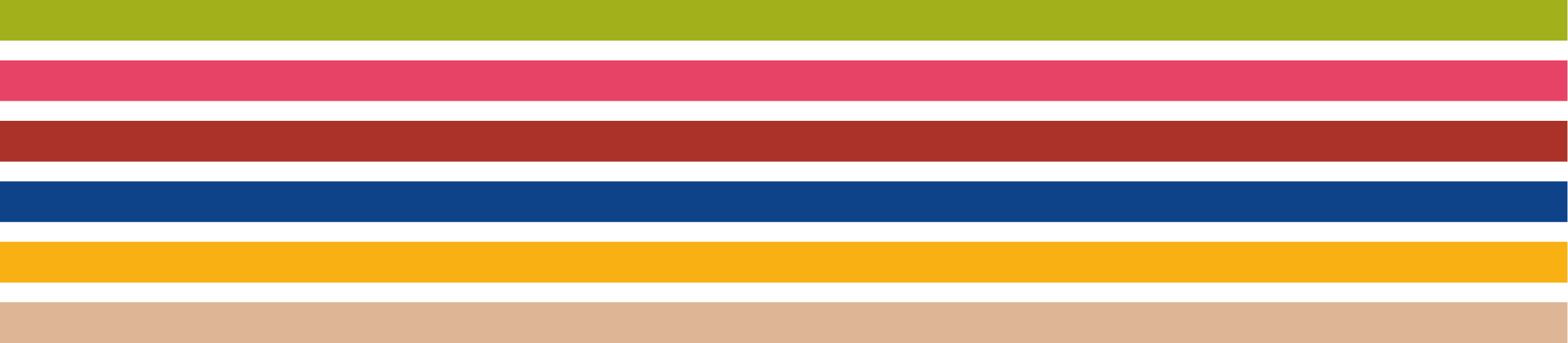 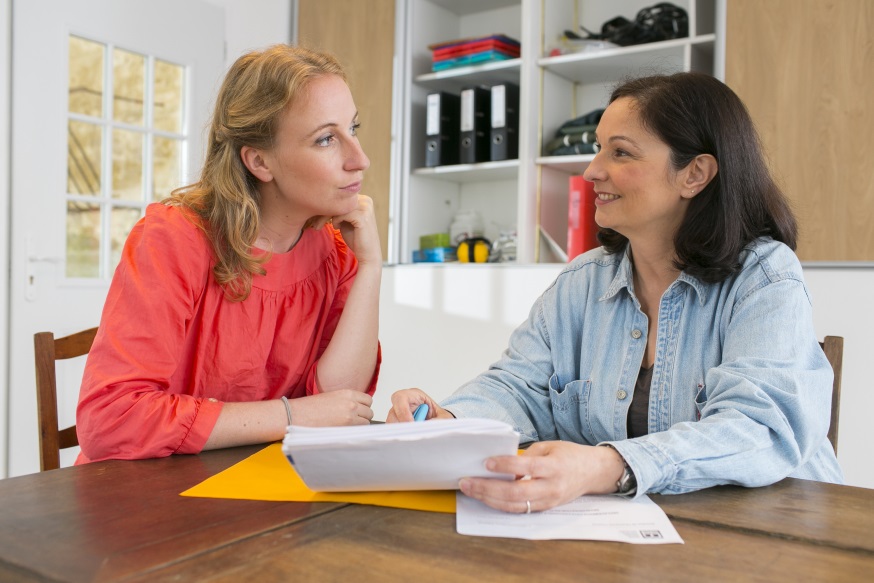 MSA Loire-Atlantique - Vendée33, boulevard Réaumur85933 La Roche sur Yon Cedex 9Action Sanitaire et SocialeDéveloppement Social des territoiresVotre bilan doit être retourné à l’adresse mail :correspondants-subvention@msa44-85.msa.fravant le 31 mars de chaque année.Il doit obligatoirement être établi, avant toute nouvelle demande de subvention.Le compte rendu est composé de trois parties : Le bilan qualitatif et quantitatif de l’actionLe budget réaliséUne annexe explicative du budgetIl vous est possible d’ajouter au dossier présent des documents utiles à la présentation de votre bilan.Si vous avez besoin de conseil ou d’une lecture extérieure, vous pouvez solliciter un agent de développement au contact ci-dessus.Nom de la structure : Statut :	  Collectivité territoriale	  Association	 Autre : Adresse du siège social : Identification du représentant légal de la structure (nom, prénom, téléphone, email) : Union, fédération ou réseau auquel est affiliée votre association : Au regard des objectifs de l’action, expliquer les écarts avec les résultats de l’actionMerci de nous communiquer les documents de communication faisant mention de votre action (articles de presse, flyers…etc).Joindre votre budget réalisé Détailler le poste de budget le plus élevéExpliquer et justifier les écarts significatifs éventuels entre le budget prévisionnel de l’action et le budget final exécutéJe soussigné(e) (nom et prénom) Représentant(e) légal(e) de l’association Certifie exactes les informations du présent compte rendu.Fait le : A SignatureLoire-Atlantique - VendéePrÉsentation du dossier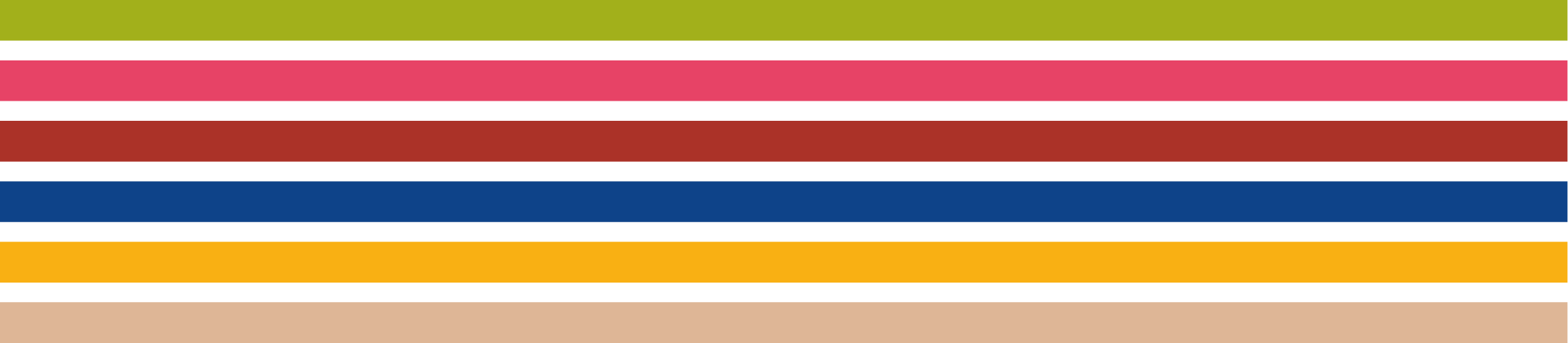 PrÉsentation de la structure porteuse (complÉment)Bilan quantitatif et qualitatif de l’ACTION RÉALISÉEReporter les éléments inscrits lors de la demande de financementCompléments ou modificationsTitre du projet Description de l’actionDate de réalisation de votre actionLieu(x) de réalisation de votre actionPublic bénéficiaire (nombre)Commune de résidence du public (rajouter une ligne par participant)Décrire la mise en œuvre de l’actionIndicateurs d’évaluation (indiquer  leur résultat)Bilan FINANCIER DE L’ACTIONANNEXE EXPLICATIVE DU BUDGET